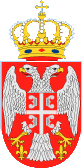 Назив наручиоца:Предшколска установа ''Ђурђевдан'' КрагујевацБрoj: 2340/16Датум : 26.07.2016.годинеАдреса:Саве Ковачевића 30, КрагујевацК р а г у ј е в а цДиректор Јаковљевић Сања, Предшколска установа '' Ђурђевдан'' Крагујевац на основу норматива  установе, члана 107. став 3. и  члана 108. Закона о јавним набавкама („Службени гласник Републике Србије“, број 124/12, 14/2015 и 68/2015) и Извештаја Комисије за јавну набаку од 01.07.2016.године  доносиО Д  Л У К Уо додели уговора за –Услугу обезбеђења ФТОПредмет јавне набавке број 1.2.10/16: Услуга обезбеђења ФТО; (ОРН: 79710000),1.  На предлог Комисије за централизовану јавну набавку уговор се додељује понуђачу:„SOKO GROUP“ д.о.о Нови Београд, Булевар Михајла Пупина 10Д/III, Матични број: 17140191, ПИБ:100826160;  у складу са понудом број 02-37/16 од 23.06.2016.године 2. Oдбија се као неприхватљива  понуда „EUROSECURITY“ д.о.о. Земун, улица Аутопут бр.22, Матични број: 20739916, ПИБ:107089025; (број понуде  33/2016 од 22.06.2016.године)О  б  р  а  з  л  о  ж  е  њ  еПозив за достављање понуда објављен је дана 25.05.2016. године. на Порталу јавних набавки, (portal.ujn.gov.rs), интернет страници наручиоца (www.kragujevac.rs). Процењена вредност централизоване јавне набавке износи: 47.530.666,00 динара (без урачунатог ПДВ-а),Процењена вредност  јавне набавке износи: 833.333,00  динара (без урачунатог ПДВ-а).Рок за достављање понуда је био 24.06.2016. године до 12:00 часова. Благовремено су  приспеле понуде:1.„EUROSECURITY“д.о.о. Земун. 2.Заједничка понуда:“Sistem FPS obezbeđenje“ Београд и “Sistem fire protection services“ Београд.3. Заједничка понуда:„Беозаштита безбедност и здравље на раду“ д.о.о. Београд, „Perfect Company“ д.о.о. Београд и „Беозаштита“а. д. Београд . 4. „SECURITAS SE“д.о.о. Београд.5. „SOKO GROUP“д.о.о. Нови Београд.6.Заједничка понуда:„ELS“д.о.о. Београд, „TISTEN GROUP“д.о.о. Београд и „SION GARD“д.о.о. Београд.7.Заједничка понуда:„Заштита Сигурност“д.о.о. Београд, „Dobergard“д.о.о. Београд, „Dobergard plus“д.о.о. Београд и „Semiotik“д.о.о. БеоградЈавно отварање понуда, уз присуство овлашћеног понуђача,  извршено је дана 24.06.2016. године са почетком у 12:30 часова. Поступак јавног отварања спроведен је од стране Комисије за централизовану јавну набавку. На спроведени поступак није било примедби.Понуђени су следећи услови:01.„EUROSECURITY“д.о.о. Земун , улица Аутопут бр.22, Матични број: 20739916, ПИБ:107089025;Понуда број 33/2016 од 22.06.2016.године:Основни елементи понуде1.Понуђена цена:41.241.421,00 дин.+ ПДВ 8.248.284,20 дин. што укупно износи: 49.489.705,20 дин; Цена мора бити дата на паритету FCO локација објеката појединачних наручилаца, укључујући и све друге пратеће и зависне трошкове које понуђач има у реализацији набавке.2. Услови плаћања: за привредне субјекте рок не може бити дужи од 45 дана, а између субјеката јавног сектора до 60 дана у складу са чланом 4. став 1. и 2. Закона о роковима измирења новчаних обавеза у комерцијалним трансакцијама од дана пријема оверене и потписане фактуре за услуге извршене у претходном месецу.3. Рок важења понуде: 120 дана.02.Заједничка понуда:“Sistem FPS obezbeđenje“ Београд , улица Патријарха Јоаникија; Матични број: 20823500, ПИБ:107542764;“Sistem fire protection services“ Београд, улица Патријарха Јоаникија; Матични број: 20730005, ПИБ:107038966.Понуда број 500 од 09.06.2016.године:Основни елементи понуде1.Понуђена цена:35.817.184,00 дин.+ ПДВ 7.163.436,80 дин. што укупно износи: 42.980.620,80 дин; Цена мора бити дата на паритету FCO локација објеката појединачних наручилаца, укључујући и све друге пратеће и зависне трошкове које понуђач има у реализацији набавке.2. Услови плаћања: за привредне субјекте рок не може бити дужи од 45 дана, а између субјеката јавног сектора до 60 дана у складу са чланом 4. став 1. и 2. Закона о роковима измирења новчаних обавеза у комерцијалним трансакцијама од дана пријема оверене и потписане фактуре за услуге извршене у претходном месецу.3. Рок важења понуде: 90 дана.03.Заједничка понуда:„Беозаштита безбедност и здравље на раду“ д.о.о. Београд , улица Смедеревски пут 4Ф ; Матични број: 20357444, ПИБ:105316527;„Perfect Company“ д.о.о. Београд , Антифашистичке борбе бр.30 ; Матични број: 17194275, ПИБ:10119001; „Беозаштита“а. д. Београд , улица Далматинска 101 ; Матични број: 7442319, ПИБ:100207229;Понуда број 791-02/16од 23.06.2016.године:Основни елементи понуде1.Понуђена цена:38,916,748,00 дин.+ ПДВ 7,783,349,00 дин. што укупно износи: 46,700,097,00 дин; Цена мора бити дата на паритету FCO локација објеката појединачних наручилаца, укључујући и све друге пратеће и зависне трошкове које понуђач има у реализацији набавке.2. Услови плаћања: за привредне субјекте рок не може бити дужи од 45 дана, а између субјеката јавног сектора до 60 дана у складу са чланом 4. став 1. и 2. Закона о роковима измирења новчаних обавеза у комерцијалним трансакцијама од дана пријема оверене и потписане фактуре за услуге извршене у претходном месецу.3. Рок важења понуде: 120 дана.04.„SECURITAS SE“д.о.о. Београд, улица Милентија Поповића бр.9, Матични број: 174878809, ПИБ:102941341;Понуда број 442/16 од 21.06.2016.године:Основни елементи понуде1.Понуђена цена:45,627,304,06дин.+ ПДВ 9,125,460,81 дин. што укупно износи: 54,752,764,87 дин; Цена мора бити дата на паритету FCO локација објеката појединачних наручилаца, укључујући и све друге пратеће и зависне трошкове које понуђач има у реализацији набавке.2. Услови плаћања: за привредне субјекте рок не може бити дужи од 45 дана, а између субјеката јавног сектора до 60 дана у складу са чланом 4. став 1. и 2. Закона о роковима измирења новчаних обавеза у комерцијалним трансакцијама од дана пријема оверене и потписане фактуре за услуге извршене у претходном месецу.3. Рок важења понуде: 90 дана.05.„SOKO GROUP“д.о.о. Нови Београд, Булевар Михајла Пупина 10Д/III, Матични број: 17140191, ПИБ:100826160;Понуда број 02-37/16 од 23.06.2016.године:Основни елементи понуде1.Понуђена цена:30.823.442,00дин.+ ПДВ 6.164.688,40 дин. што укупно износи: 36.988.130,40 дин; Цена мора бити дата на паритету FCO локација објеката појединачних наручилаца, укључујући и све друге пратеће и зависне трошкове које понуђач има у реализацији набавке.2. Услови плаћања: за привредне субјекте рок не може бити дужи од 45 дана, а између субјеката јавног сектора до 60 дана у складу са чланом 4. став 1. и 2. Закона о роковима измирења новчаних обавеза у комерцијалним трансакцијама од дана пријема оверене и потписане фактуре за услуге извршене у претходном месецу.3. Рок важења понуде: 120 дана.06. Заједничка понуда:„ELS“д.о.о. Београд, Булевар Деспота Стефана 115, Матични број: 21004014, ПИБ:108460217; „TISTEN GROUP“д.о.о. Београд, улица Пилота Михаила Петровића 79а, Матични број: 21184411, ПИБ:109449140; ; „SION GARD“д.о.о. Београд, улица Бежанијских илегалаца 3, Матични број: 20312637, ПИБ:105104751;Понуда број 211 од 23.06.2016.године:Основни елементи понуде1.Понуђена цена:39.261.144,00дин.+ ПДВ 7.852.228,80 дин. што укупно износи: 47.113.372,80 дин; Цена мора бити дата на паритету FCO локација објеката појединачних наручилаца, укључујући и све друге пратеће и зависне трошкове које понуђач има у реализацији набавке.2. Услови плаћања: за привредне субјекте рок не може бити дужи од 45 дана, а између субјеката јавног сектора до 60 дана у складу са чланом 4. став 1. и 2. Закона о роковима измирења новчаних обавеза у комерцијалним трансакцијама од дана пријема оверене и потписане фактуре за услуге извршене у претходном месецу.3. Рок важења понуде: 120 дана.07.Заједничка понуда:„Заштита Сигурност“д.о.о. Београд, улица Савска 15, Матични број: 20203706, ПИБ:104629489; „Dobergard“д.о.о. Београд, Школски трг бр.5, Матични број: 17569775, ПИБ:103509048; ; „Dobergard plus“д.о.о. Београд, Школски трг бр.5, Матични број: 20821612, ПИБ:107533181; „Semiotik“д.о.о. Београд, Булевар Зорана Ђинђића 115 трећи улаз, Матични број: 06524800, ПИБ:100205723;Понуда број 331 од 23.06.2016.године:Основни елементи понуде1.Понуђена цена:36.015.211,70дин.+ ПДВ 7.203.042,34 дин. што укупно износи: 43.218.254,04 дин; Цена мора бити дата на паритету FCO локација објеката појединачних наручилаца, укључујући и све друге пратеће и зависне трошкове које понуђач има у реализацији набавке.2. Услови плаћања: за привредне субјекте рок не може бити дужи од 45 дана, а између субјеката јавног сектора до 60 дана у складу са чланом 4. став 1. и 2. Закона о роковима измирења новчаних обавеза у комерцијалним трансакцијама од дана пријема оверене и потписане фактуре за услуге извршене у претходном месецу.3. Рок важења понуде: 90 дана.Стручна оцена понуда: Комисија је приликом отварања понуда констатовала да понуђачи нису имали примедби на поступак отварања понуда.Комисија је у поступку стручне оцене понуда констатовала да су понуде:  1)Заједничка понуда:“Sistem FPS obezbeđenje“ д.о.о ,“Sistem fire protection services“ д.о.о.; 2)Заједничка понуда: „Беозаштита безбедност и здравље на раду“ д.о.о. , „Perfect      Company“ д.о.о. Београд , и „Беозаштита“а. д.; 3) „SECURITAS SE“ д.о.о.;4) „SOKO GROUP“д.о.о.,;5) Заједничка понуда:„ELS“д.о.о. Београд, „TISTEN GROUP“д.о.о. и „SION  GARD“д.о.о. 6)Заједничка понуда:„Заштита Сигурност“д.о.о. „Dobergard“д.о.о., „Dobergard plus“д.о.о. и „Semiotik“д.о.о. прихватљиве,  док је понуда „EUROSECURITY“д.о.о. Земун  неприхватљива јер је утврђено да у понуди није достављена следећа документација: образац изјаве о кадровском капацитету, попуњено менично овлашћење и меница за озбиљност понуде, докази о испуњености додатног услова који се односе на технички капацитет (фотокопије саобраћајних дозвола, докази о поседовању дозвола за оружје, докази о располагању захтеваним средствима за везу). На основу критеријума „најнижа понуђена цена“ Комисија је утврдила ранг понуђача:„SOKO GROUP“д.о.о .Нови Београд Заједничка понуда:“Sistem FPS obezbeđenje“ д.о.о ,“Sistem fire protection services“ д.о.о.;      03. Заједничка понуда:„Заштита Сигурност“д.о.о. Београд „ Dobergard“д.о.о. Београд,            „Dobergard plus“д.о.о.Београд, „Semiotik“д.о.о.Београд ;      04. Заједничка понуда: „Беозаштита безбедност и здравље на раду“ д.о.о. , „Perfect           Company“ д.о.о. Београд , и „Беозаштита“а. д.; Заједничка понуда:„ELS“д.о.о. Београд,„TISTEN GROUP“д.о.о.,„SION GARD“д.о.о.      06. „SECURITAS SE“ д.о.о.;На основу напред наведеног донета је одлука као у диспозитиву.ПРАВНА ПОУКАПонуђач који сматра да су му доношењем Одлуке о додели уговора за јавну набавку -услуга обезбеђења ФТО  повређена права, може да покрене поступак за заштиту права  у року од пет дана од дана објављивања ове Одлуке на порталу јавних набавки. Захтев за заштиту права подноси се наручиоцу, а копија се истовремено доставља Републичкој комисији за заштиту права, непосредно или препорученом поштом. Уз поднети захтев доставља се доказ о уплати таксе у износу од 120.000,00 динара на текући рачун Буџета Републике Србије број 840 – 30678845 – 06; шифра плаћања: 153 или 253;  позив на број: подаци о броју или ознаци јавне набавке поводом које се подноси захтев за заштиту права.                                                                                                                          ДИРЕКТОР                                                                                                                            ________________